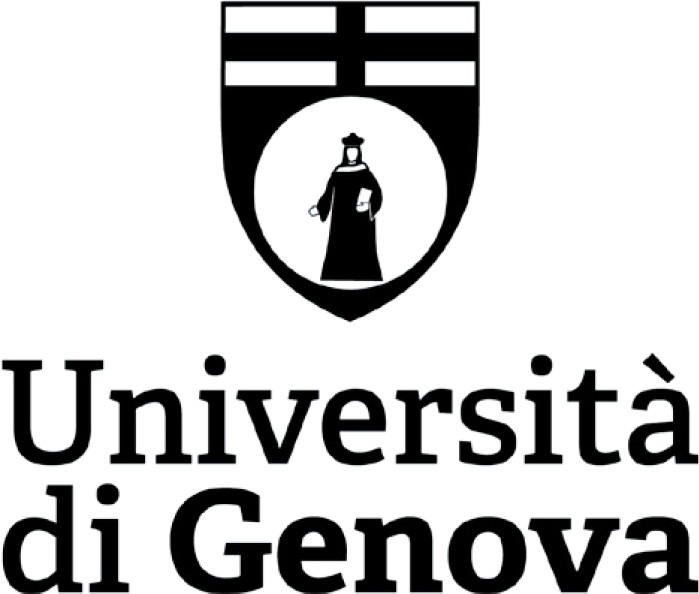 DICHIARAZIONE SOSTITUTIVA DI CERTIFICAZIONE E DI ATTO DI NOTORIETA’ AI SENSI DEGLI ARTT. 46 e 47 del D.P.R. 445/2000Il/La sottoscritto/a_______________________________________________________         nato/a a ___________________________Prov. ______________il________________, residente in _____________________________________ Prov. __________________             via ________________________________________ n.___________ CAP_________ Codice fiscale __________________________________________________________       in servizio presso l’Università degli Studi  ____________________________________ per il SC________________ SSD__________________, al fine di essere ammesso/a al procedimento di designazione quale componente di Commissione giudicatrice di procedura di valutazione indetta per posti di ricercatore presso codesta Università,consapevole delle responsabilità penali previste dagli artt. 75 e 76 del D.P.R. n. 445/2000 per le ipotesi di falsità in atti e dichiarazioni mendaciDICHIARAquanto segue:di non avere riportato, presso l’Ateneo di appartenenza, esito negativo a seguito della verifica di cui all’art. 6 comma 7 della Legge 240/2010;di aver pubblicato nel quinquennio solare 0000/0000 almeno tre  prodotti scientifici dotati di ISBN/SMN/ISSN oppure indicizzati su Web of Science (WoS) o Scopus. Di essi espone in particolare i seguenti:………………………………………………………………e inoltre (barrare le ipotesi che interessano)c) di essere in possesso dei requisiti relativi agli indicatori per essere ammessi all’abilitazione ai ruoli di professore di prima fascia;oppure, in alternativa a quanto previsto alla lettera c) d) di soddisfare, con riferimento agli ultimi cinque anni, almeno due dei seguenti criteri previsti dall’ANVUR (barrare le ipotesi di interesse):  Possesso dei requisiti relativi agli indicatori per essere ammessi all’abilitazione ai ruoli di professore di seconda fascia.Direzione di enti o istituti di ricerca di alta qualificazione internazionale.Responsabilità scientifica generale o di unità (work package, unità nazionale nei progetti europei o locale in quelli nazionali ecc.) per progetti di ricerca internazionali e nazionali ammessi al finanziamento sulla base di bandi competitivi che prevedano la revisione tra pari. Direzione o partecipazione a comitati di direzione di riviste Scopus/WoS o classificate da ANVUR, nonché di collane editoriali, enciclopedie e trattati di riconosciuto prestigio nel settore. Partecipazione al collegio dei docenti nell’ambito di Dottorati di Ricerca accreditati dal Ministero. Incarichi di insegnamento o di ricerca (fellowship) presso qualificati atenei e istituti di ricerca esteri o sovranazionali.Significativi riconoscimenti per l’attività scientifica, incluse l’affiliazione ad accademie di riconosciuto prestigio nel settore e la presidenza di società scientifiche di riconosciuto prestigio. Il/La sottoscritto/a dichiara di essere informato/a, ai sensi e per gli effetti di cui al D.lgs. 30 giugno 2003, n. 196 e dell’art. 13 del Regolamento UE 2016/679 (GDPR), che i dati personali raccolti saranno trattati, anche con strumenti informatici, esclusivamente nell’ambito del procedimento per il quale la presente dichiarazione viene resa.  Luogo e data ____________					_______________________									      Firma(si allega copia del documento d’identità in corso di validità)